МОУ «Лицей № 43»(естественно-технический)Растения – очистители водыАношкина Татьяна10 класс Саранск2013ОГЛАВЛЕНИЕОбзор литературы…………………………………………………………………3Описание эксперимента…………………………………………………………...6Выполнение работы  ……………………………………………………………...7Вывод  ……………………………………………………………………………...8Список литературы  ……………………………………………………………....9« Каждый металл, каждое вещество, каждое растение обладают свойствами и элементами, которые могут ухудшить или улучшить состояние больного» 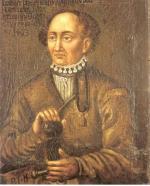 Парацельс[1]                   ОБЗОР ЛИТЕРАТУРЫ       Вода для нас – самое привычное и простое вещество. В современном мире, как не странно, выпить стакан чистейшей воды почти невозможно. С каждым годом состояние воды ухудшается, в основном под влиянием человека. С давних времен  люди сами с помощь подручных средств (бинт, марля)  пытались очистить воду для питья. Сейчас,  благодаря Виктору Петрику, который  сделал великое оборудование для очистки воды – фильтр, мы можем пить чистую воду.       Цель моей работы:узнать механизм очищения воды растениями.        Задачи:Изучить, что такое вода, для чего она служит в нашем мире.Узнать, какие водные растения существуют, и для чего они служат.Изучить своё растение (Элодея).Найти немного о моих рыбках (Золотые рыбки).В своем эксперименте я хочу показать, что воду можно очищать не только с помощью  фильтров, но и с помощью растений. В своем эксперименте я буду использовать водное растение (Элодея), аквариум и воду. Для того чтобы  правильно провести эксперимент, я буду пользоваться разными интернет ресурсами, добывая нужную информацию.В первом Интернет источнике «Вода - главный ресурс и источник жизни и всего живого планеты земля»[2] узнала о воде многое: что это такое и её роль в жизни всего живого.  Вода - на первый взгляд кажется простейшее химическое соединение двух атомов водорода и одного атома кислорода - является, без всякого преувеличения, основой жизни на Земле. Не случайно ученые в поисках форм жизни на других планетах солнечной системы столько усилий направляют на обнаружение следов воды.  На  земле нет ни одного даже самого примитивного существа и ни одного растения, которое не имело бы в своём составе воды и могло бы без него обходиться. Вода, сама по себе не имеет питательной ценности, но она является непременной составной частью всего живого. В растениях содержится до 90%  воды, в теле же взрослого человека ее 60-65%, но это "усреднённое" от общей массы тела. Если же говорить более детально, то кости - это всего 22% воды. Однако мозг - это уже 75%, мускулы - тоже 75% воды (в них находится около половины всей воды тела). Кровь состоит из воды аж на 92 %. Первостепенная роль воды в жизни всех живых существ и человека, в том числе связана с тем, что она является универсальным растворителем огромного количества химических веществ. То есть фактически является той средой, в которой и протекают все процессы жизнедеятельности.Вот лишь небольшой и далеко не полный перечень "обязанностей" воды в нашем организме.
   Вода: 
- Регулирует температуру тела. 
- Увлажняет воздух при дыхании. 
- Обеспечивает доставку питательных веществ и кислорода ко всем клеткам тела. 
- Защищает и буферизирует жизненно важные органы. 
- Помогает преобразовывать пищу в энергию. 
- Помогает питательным веществам усваиваться органами. 
- Выводит шлаки и отходы процессов жизнедеятельности.         Далее я просмотрела статью о водных растениях в Интернет источнике «Википедия»[3], так как им отведена главная роль в моём проекте. Здесь я узнала строение  и особенности водных растений, как размножаются. Обитание в водной среде обусловило особые черты организации водных растений: значительное увеличение поверхности тела в сравнении с его массой, что облегчает поглощение необходимых количеств кислорода и других газов, которых в воде содержится меньше, чем в воздухе. Увеличение поверхности растения достигается развитием больших тонких листьев, расчленением листовой пластинки на тонкие нитевидные участки, сильным развитием воздухоносных полостей и больших межклетников. Корневая система водных растений развита слабо, корневые волоски отсутствуют: вода с растворёнными в ней минеральными веществами может проникать непосредственно в листья. Большая плотность водной среды обусловливает слабое развитие механических элементов в листьях и стеблях водных растений; немногочисленные механические элементы, имеющиеся в стеблях, расположены ближе к центру, что придаёт им большую гибкость; корни перистые: растениям не требуется поддержка в воде. У водных растений сильно развита разнолистность: подводные, плавающие и надводные листья на одном и том же растении значительно различаются как по внутреннему, так и по внешнему строению. Так, подводные листья не имеют устьиц; у плавающих на поверхности воды листьев устьица находятся только на верхней стороне, у надводных (воздушных) листьев устьица — на обеих сторонах. Так как интенсивность света в воде резко снижается, у многих водных растений в клетках эпидермиса имеются хлорофилловые зёрна. У водных растений слабо развиты или даже отсутствуют сосуды в проводящих пучках. Почти все водные растения размножаются вегетативно.           Узнав немного  о водных растениях, я решила поискать информацию о моём растении, элодеи. В статье из «Википедии»[4] я узнала, как правильно высаживать растение в грунт. Принимается элодея в аквариуме легко: необходимо посадить её ветку без корня в землю или даже песок и наблюдать, чтобы конец её доходил до поверхности. Для того же, чтобы она была ярко-зелёного цвета, надо, кроме того, сажать её как можно короче или же, что ещё лучше, не сажая в грунт, оставлять ветви прямо плавающими до тех пор, пока они не пустят корни и сами не укоренятся, для чего надо наливать в аквариум как можно меньше воды - чем мельче будет вода, тем скорее корни доберутся до грунта. Принимаясь легко, элодея растёт в аквариумах плохо, особенно зимой. Указывается, что главное условие её успешного роста — хорошее укоренение в грунт, в котором находилась бы известь, полузатенённое летом и сильно освещённое сверху зимой помещение и температура воды не выше +12 °C. В аквариуме является полезным растением, так как, впитывая в себя грязь, способствует очищению воды в аквариуме. В естественных условиях быстро размножается. Одной веточки её достаточно, чтобы заполнить собой через несколько лет весь пруд или даже реку. Так как элодея очень боится примеси в воде поваренной соли и окиси железа, быстро гибнет. Поэтому если она у меня погибнет, то это значит, что в воде были примеси.            Прочитав несколько статей про водные растения, меня заинтересовала тема: «Фотосинтез в аквариуме или почему пузырят растения»[5] Серебристые кислородные пузырьки на листьях растения это завораживающе фантастическое зрелище, свидетельствующие об активных процессах внутри растения.Пузыряние это термин, который описывает процесс высвобождения растением пузырьков кислорода. Пузыряние происходит в период освещения и является индикатором наиболее активного периода фотосинтеза у растений.Если интенсивность освещения увеличить (не путать с длительностью освещения) и одновременно увеличить подачу количества CO2 (углекислого газа), то пузыряние ощутимо усиливается. Чем активнее идет процесс фотосинтеза, тем быстрее выделяются пузырьки кислорода.  При достаточном количестве света у водных растений происходит активный процесс образования органических веществ из диоксида углерода (CO2), воды, минеральных солей азота, фосфора и некоторых других химических элементов. Свет, а точнее, световая энергия это главное условие такого процесса, углекислый газ при этом поглощается, и в результате фотосинтеза растениями активно выделяется кислород.  Если же свет отсутствует или растение испытывает серьезный недостаток освещения, то происходит процесс, обратный фотосинтезу - вместо углекислого газа поглощается кислород (O2) и выделяется углекислый газ (CO2). В присутствии кислорода питательные элементы разлагаются, и выделяется некоторое количество тепловой энергии. Диоксид углерода (CO2) при этом выделяется в качестве побочного продукта. Другими словами, без света растения дышат кислородом и выделяют углекислый газ           Так же в эксперименте мне, понадобятся рыбки, золотые рыбки, и для того, что бы лучше их изучить я воспользовалась Интернет ресурсом «Википедия» [6]. Оттуда мы узнаем, что содержание золотых рыбок не составляет значительных сложностей. Рыбы живут при комнатной температуре и подогрева не требуют.ОПИСАНИЕ ЭКПЕРИМЕНТА1.Цель. Что хотим узнать?  Цель моей работы узнать механизм очищения воды растениями.2.Характер работыЭкспериментальное исследование.3.Объект исследованияВодное растение (Элодея)  и вода.4. Предмет исследованияВлияние растений на очищение воды.5.Зачем это нужно?Выявить, как изменятся вода  под действием растения (очищается или же загрязняется с тем же темпом что и вода без растения).6.Гипотеза исследованияПредполагается, что вода в банке с растениями  будет чище, чем  вода в банке без растений.7. Методика •Оборудование* Какие нужны приборы?  2 аквариума, блокнот для записей, календарь.* Какие нужны материалы? Вода, водное растение (Элодея), 6 золотых рыбок.•Ход работы:В две банки налить воду.На дно одной из банок положить живые водные растения.Запустить несколько рыбок.Каждое утро смотреть и записывать изменения, происходящие с водой.В итоге сравнить два аквариума и сделать вывод.ВЫПОЛНЕНИЕ РАБОТЫВ первом аквариуме, для начала, укоренила 2 веточки водного растения Элодея. Затем налила 2.5  литра отстоянной воды.  Запустила 3 Золотые рыбки.Во втором же  аквариуме я не стала укоренять водное растение, а просто налила 2.5 литра отстоянной воды. Запустила также 3 Золотые рыбки.Два аквариума поставила на солнечное место, так как я знаю, что растение, таким образом, будет больше поглощать углекислый газ. Также можно наблюдать за поведением моих рыбок (если они будут обеспокоены, значит им мало кислорода в воде).Прошло 3 дня. Я заметила, что вода без водного растения Элодея немного мутнее (слабо опалесцирующая), чем вода, где есть растение (в воде отсутствует мутность). Растение неплохо очищает воду в аквариуме, рыбки чувствуют себя хорошо.Мутность я определяла следующим образом.[7]ОборудованиеПробирка стеклянная высотой 10–12 см, лист темной бумаги (в качестве фона).Выполнение анализа* опалесценция — это показатель прозрачности, характеризующийся содержанием взвешенных, пылевидных частиц, просматриваемых на свету или световом экране.[8]Прошло 5 дней с начала эксперимента. Вода заметно помутнела (Слабо мутная) в аквариуме без растения, рыбкам, по-моему, не комфортно. А вода в другом аквариуме тоже, конечно же, помутнела, но не сильно (Слабо опалесцирующая). Рыбки не беспокоятся.     С начала работы прошло 8 дней. Рыбки в аквариуме без растения умерли, вода в аквариуме очень мутная и с резким запахом. Во втором аквариуме с растением вода тоже заметно помутнела (Мутная), но рыбки ещё живы, но очень обеспокоены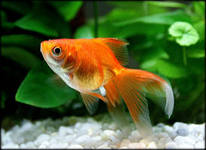 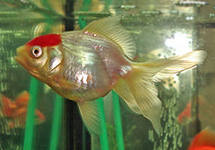 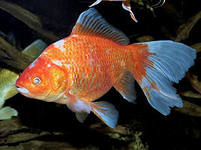 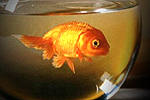 ВЫВОДЦелью моей экспериментальной работы «Растения – очистители воды» было исследовать влияние растений на очищение  воды. Для этого я решила несколько задач: Изучить, что такое вода, для чего она служит в нашем мире.Узнать, какие водные растения существуют, и для чего они служат.Изучить своё растение (Элодея).Найти немного о моих рыбках (Золотые рыбки).Провела эксперимент.В результате эксперимента в аквариуме, где есть водное растение Элодея, рыбки остались живы, вода стала мутной; там же, где не было растения, вода стала очень мутной и  рыбки погибли. Причиной этого стало то, что в воде не было растения, которое бы очищало её, которое в процессе фотосинтеза выделяло бы кислород и поглощало углекислый газ. Из перечисленного выше я могу сделать вывод, что растения не только очищают воду, но и обогащают её кислородом, поглощая углекислый газ.СПИСОК ЛИТЕРАТУРЫЭпиграфhttp://icite.ru/19541/citaty/paratcels/kazhdij_metall_kazhdoe_veshestvo_kazhdoeВода - главный ресурс и источник жизни и всего живого планеты земля. http://www.ekodom.com.ua/article_info.php?articles_id=21Водные растения — Википедияhttp://ru.wikipedia.org/wiki/%D0%92%D0%BE%D0%B4%D0%BD%D1%8B%D0%B5_%D1%80%D0%B0%D1%81%D1%82%D0%B5%D0%BD%D0%B8%D1%8FЭлодея канадская — Википедияhttp://ru.wikipedia.org/wiki/%D0%AD%D0%BB%D0%BE%D0%B4%D0%B5%D1%8F_%D0%BA%D0%B0%D0%BD%D0%B0%D0%B4%D1%81%D0%BA%D0%B0%D1%8FЗолотая рыбка — Википедияhttp://ru.wikipedia.org/wiki/%D0%97%D0%BE%D0%BB%D0%BE%D1%82%D0%B0%D1%8F_%D1%80%D1%8B%D0%B1%D0%BA%D0%B0Фотосинтез в аквариуме или почему пузырят растенияhttp://www.aqa.ru/photosintez7. Измерение мутностиhttp://www.anchem.ru/literature/books/muraviev/020.aspОпалесценцияhttp://ru.wikipedia.org/wiki/%CE%EF%E0%EB%E5%F1%F6%E5%ED%F6%E8%FF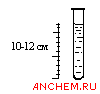 1. Заполните пробирку водой до высоты 10–12 см.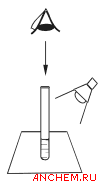 2. Определите мутность воды, рассматривая пробирку сверху на темном фоне при достаточном боковом освещении (дневном, искусственном). Выберу подходящее из приведенных в табл. Мутность воды